Памятка «Ответственность родителей за потребление их детьми наркотических средств и алкогольных напитков»»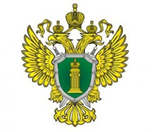 Уважаемые родители!Наркомания и алкоголизм среди несовершеннолетних является одной из значимых проблем и вызывает особое беспокойство. За употребление и распространение наркотических средств и психотропных веществ законодательством Российской Федерации предусмотрена как административная, так и уголовная ответственность. В соответствии со ст. 6.9 КоАП РФ, предусмотрена административная ответственность за потребление наркотических средств или психотропных веществ без назначения врача либо новых потенциально опасных психоактивных веществ, а также по ст. 20.20 КоАП РФ за потребление (распитие) алкогольной продукции в запрещенных местах либо потребление наркотических средств или психотропных веществ, новых потенциально опасных психоактивных веществ или одурманивающих веществ в общественных местах, на виновное лицо может быть наложен штраф в размере от 4 до 5 тысяч рублей или административный арест на срок до 15 суток. По указанным статьям КоАП РФ могут быть привлечены несовершеннолетние лица, которые достигли 16-ти летнего возраста. В случае, если потребителем является лицо, не достигшее 16 лет, административной ответственности подлежат его родители или законные представители в соответствии со ст. 20.22 КоАП РФ. Отношение детей к жизни, их отношение к употреблению алкоголя и наркотических средств во многом зависит от отношения самих родителей. Необходимо постараться выработать у детей собственное отрицательное отношение к употреблению, как алкоголя, так и наркотических средств и иных психоактивных веществ. Ребенок не только должен твердо знать, что алкоголь, наркотики вредны и употребление их опасно, он еще должен обладать определенными моральными и волевыми качествами, позволяющими ему отстоять свои убеждения в компании, где его будут уговаривать выпить подчас весьма уважаемые им старшие друзья или сверстники.Кроме того, в большинстве случаев табачную и алкогольную продукцию в магазинах для несовершеннолетних приобретают взрослые, если вы стали свидетелем продажи табачной и алкогольной продукции несовершеннолетним продавцами магазинов или обращения с просьбой несовершеннолетних приобрести для них указанную продукцию не оставайтесь равнодушным, позвоните на 112.ПОМНИТЕ! Не бывает чужих детей, а есть равнодушие, проявленное взрослыми и обернувшееся бедой.Сегодня вы остановили на пути к беде чьего-то ребенка, а завтра кто-то остановит вашего.